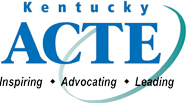 KACTE Awards NominationShort FormIf you or anyone you know might be a candidate for one or more of the awards presented by KACTE each year at our summer meeting, please take note.  Beginning with the 2008 awards, we created a simplified process to encourage more nominations:1.	Go to kacteonline.org after December 1 to review all the awards and the requirements for each.2.	Determine if you have an interest in nominating yourself or another person for any of the awards.3.	Complete the nomination short form, appearing both on the website and sent to each member along with our awards flyer.4.	Review the short form for available awards.  If submitting an application for an award sent directly to ACTE please advise Susan Thomison of the submission.5.	Return the short nomination form by January 31, 2017 to		Susan Thomison		Warren Central High School		559 Morgantown Road		Bowling Green, KY 42101		270-791-6950		susan.thomison@warren.kyschools.us6.	KACTE will contact you, if you are a finalist by the end of February 2017.7.	If you are selected as a finalist, you will complete a full application packet on the online awards portal.  Deadline for this submission is May 1, 2017.8.	Attend KACTE’s 2017 summer program to receive your award. KACTE encourages you to nominate yourself and others for awards.KACTE Awards ApplicationShort Form 2017Please complete all parts of the application form before returning it to Susan ThomisonRecognition/Award SoughtThe following awards are awarded during the Summer Program 2017.  Deadline to submit short form to Susan Thomison is January 31, 2017.____KACTE Teacher of the Year____KACTE Career Guidance Award____KACTE Administrator of the Year____KACTE Postsecondary Teacher of the Year____KACTE Teacher Educator of the Year____KACTE New Teacher of the Year____KACTE Carl Perkins Community Service Award____27 years of membership in KACTE (separate form attached-Kentucky only award)The applications for the following awards are submitted directly to ACTE.  See ACTE website for applications.  https://www.acteonline.org/awards/#member  The deadlines for these awards vary.    ____Award of Merit____ACTE Image Award____ACTE Lifetime Achievement Award____Award for Excellence, Automotive Service____KACTE/NIOSH School Lab Safety Award____Policy Maker of the YearNominated by self____Nominated by other (name) ______________________Please review the descriptors and requirement of any award you seek before completing the short form application.  You can view all award requirements at http://www.kacteonline.org/awards.php KACTE Awards Application (page 2)Short Form 2017In 300 words or less, please describe how the nominee meets the criteria for the award.  If you are nominating someone for more than one award, each can have a 300 word explanation.___ I, the nominee, understand that if I am selected as a finalist, I will be required to submit all necessary components of a full application as outlined on the website, by May 1, 2017.Signature _________________________					Date ______________Submit this application by January 31, 2017 to Susan ThomisonWarren Central High School559 Morgantown RoadBowling Green, KY 42101270-791-6950susan.thomison@warren.kyschools.usNominee’s NameNominee’s InstitutionNominee’s Current PositionWork AddressHome PhoneCell PhoneWork PhoneFaxEmail AddressSummer Email AddressKACTE Member Since: Membership #